.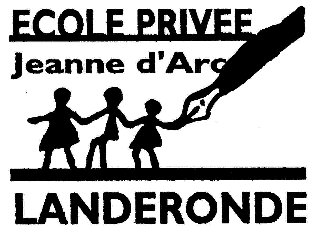 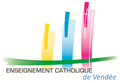 Les informations recueillies sur cette fiche sont enregistrées dans un fichier informatisé par l’école dans le but de gérer la scolarité de votre enfant. Elles sont conservées pendant toute sa scolarité. Conformément à la loi «RGPD », vous pouvez exercer votre droit d’accès aux données vous concernant et les faire rectifier en contactant : chef d’établissement (Mr MERCERON Joël) – direction@landeronde-jeannedarc.frInformations sur l‘enfantA remplir pour les élèves venant d’un autre établissement :Informations sur la famille mariés    pacsés    concubins    veuf.ve    séparés    divorcés    famille monoparentaleResponsable légal de l’enfant :	  PÈRE 	 MÈRE 		Si TUTEUR :Informations particulièresPièces officielles à fournir livret de famille (+ extrait des décisions de justice en cas de divorce ou de familles séparées, monoparentales ou recomposées) document attestant que les vaccinations sont à jour (photocopie du carnet de santé, attestation du médecin traitant) certificat de radiation (si l’enfant a déjà été scolarisé(e)) livret scolaire (si l’enfant a déjà été scolarisé(e))Engagement des famillesNous attestons avoir pris connaissance et que nous sommes en accord avec :  le contrat de scolarisation le règlement intérieur le projet éducatif et de la charte de confiance Nous remplissons les conditions financières pour le paiement des rétributions scolaires.  Nous soussignés, ………………………… ………………………………certifions inscrire notre enfant, nommé ci-dessus, à l’école Jeanne d’Arc (LANDERONDE) pour l’année scolaire 2021-2022 et attestons sur l’honneur ne pas l’avoir inscrit ni l’inscrire dans une autre école. En soumettant ce formulaire j’accepte que les informations saisies soient exploitées dans le cadre de la scolarité de mon enfant. Pour connaître et exercer vos droits, notamment de retrait de votre consentement à l’utilisation des données collectées par cette fiche, veuillez consulter notre politique de confidentialité sur notre site internet (adresse du site) ou bien sur l’exemplaire papier qui vous sera transmis à votre demande.Fait à : Signature des deux parents :Du père de l’enfant :		     				De la mère de l’enfant :Nom :Prénom :Né(e) le :à :Nationalité :Sexe :          M           F Date de rentrée prévue :Date de rentrée prévue :Nom et adresse de l’ancienne école : Date de radiation : En classe de : Nom du parent 1 :Prénom :Adresse complète :Adresse complète :Téléphone fixe et/ou portable :Téléphone fixe et/ou portable :Mail :Mail :Nom du parent 2 :Prénom :Adresse complète :Adresse complète :Téléphone fixe et/ou portable :Téléphone fixe et/ou portable :Mail : Mail : Nom du tuteur :Prénom :Adresse complète :Adresse complète :Téléphone fixe et/ou portable :Téléphone fixe et/ou portable :Mail : Mail : Vaccinations à jour : 	oui  	non      (fournir un certificat de contre-indication vaccinale) Signalements particuliers (allergies, problèmes de santé, suivis chez un spécialiste…) :Signalements particuliers (allergies, problèmes de santé, suivis chez un spécialiste…) :